ДЕРЖАВНИЙ  ЦЕНТР ЗАЙНЯТОСТІ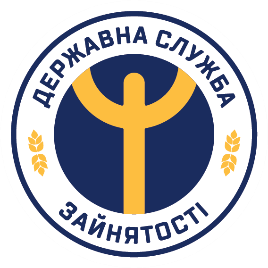 МИКОЛАЇВСЬКИЙ ОБЛАСНИЙ ЦЕНТР ЗАЙНЯТОСТІвул.Нікольська,68, м.Миколаїв, 54001, тел.(0512) 37-13-31,факс 37-02-14Е-mail: zagal@ocz-mk.gov.uaWebhttps://mik.dcz.gov.ua Код ЄДРПОУ 03491441ПРЕСРЕЛІЗВ Миколаєві розповіли адміністраціям міських ринків про можливість отримання допомоги по частковому безробіттюПро можливість отримання допомоги по частковому безробіттю розповіли сьогодні, 25 червня, представникам адміністрацій ринків міста Миколаєва в міській раді. За словами директора обласного центру зайнятості Дмитра Оборонька, ринки продовольчих і непродовольчих товарів – це один із сегментів бізнесу, який найбільше постраждав в умовах карантину. Тому усі підприємці, які не працювали або частково працювали у період карантину, можуть звернутися до міського центру зайнятості за адресою вул. Нікольська, 68 та отримати фінансову допомогу по частковому безробіттю.«Допомога по частковому безробіттю – програма, яка реально працює. Наша основна мета, щоб ті кошти, які виділила держава для підтримки бізнесу в умовах карантину, отримали якомога більше підприємців і роботодавців. Хочу зазначити, що на таку допомогу мають право і ФОПИ, які законодавчо звільнені від сплати ЄСВ, в тому числі й пенсіонери», – акцентував Дмитро Оборонько.На сьогоднішній день близько дві тисячі підприємців Миколаєва скористалися своїм правом на отримання допомоги по частковому безробіттю і подали до міського центру зайнятості відповідні пакети документів.Як зазначив міський голова Олександр Сєнкевич, програма підтримки бізнесу дозволяє зберегти робочі місця і допомогти ФОПам продовжити діяльність, тому звернувся з проханням до представників адміністрацій ринків проінформувати підприємців, які орендують ринкові площі про можливість отримання грошової допомоги.Олена Герасимчук, голова Миколаївської обласної профспілкової організації Всеукраїнської професійної спілки працівників малого та середнього бізнесу «Єднання», відзначила злагоджену роботу служби зайнятості з соціальними партнерами у вирішені проблемних питань щодо надання допомоги підприємцям-одноосібникам і роботодавцям. Довідково: тел. «гарячих ліній» Миколаївського міського центру зайнятості з питань отримання допомоги по частковому безробіттю: (0512) 37-24-42, 37-24-64, 37-24-35.––––––––––––––––––––––––––––––––––––––––––––––––––––––––––––––––––––Контактна інформація: вул.Нікольська,68, м.Миколаїв, 54001, відділ інформаційної роботи Миколаївського ОЦЗ, тел. (0512) 37-24-72; 37-31-10; inform@ocz-mk.gov.uaПРЕСС-РЕЛИЗВ Николаеве рассказали администрациям городских рынков о возможности получения помощи по частичной безработицеО возможности получения помощи по частичной безработице рассказали сегодня, 25 июня, представителям администраций рынков города Николаева в городском совете.По словам директора областного центра занятости Дмитрия Оборонька, рынки продовольственных и непродовольственных товаров - это один из сегментов бизнеса, который больше всего пострадал в условиях карантина. Поэтому все предприниматели, которые не работали или частично работали в период карантина, могут обратиться в городской центр занятости по адресу ул. Никольская, 68 и получить финансовую помощь по частичной безработице.«Помощь по частичной безработице - программа, которая реально работает. Наша основная цель, чтобы те средства, которые выделило государство для поддержки бизнеса в условиях карантина, получили как можно больше предпринимателей и работодателей. Хочу отметить, что на такую помощь имеют право и ФОПы, которые законодательно освобождены от уплаты ЕСВ, в том числе и пенсионеры», - акцентировал Дмитрий Оборонько.На сегодняшний день около двух тысяч предпринимателей Николаева воспользовались своим правом на получение пособия по частичной безработице и подали в городской центр занятости соответствующие пакеты документов.Как отметил городской голова Александр Сенкевич, программа поддержки бизнеса позволяет сохранить рабочие места и помочь ФОПам продолжить деятельность, поэтому обратился с просьбой к представителям администраций рынков проинформировать предпринимателей, арендующих рыночные площади о возможности получения денежной помощи.Елена Герасимчук, председатель Николаевской областной профсоюзной организации Всеукраинского профессионального союза работников малого и среднего бизнеса «Единение», отметила слаженную работу службы занятости с социальными партнерами в решении проблемных вопросов по оказанию помощи предпринимателям и работодателям.Справка: тел. «горячих линий» Николаевского городского центра занятости по вопросам получения помощи по частичной безработице: (0512) 37-24-42, 37-24-64, 37-24-35.––––––––––––––––––––––––––––––––––––––––––––––––––––––––––––––––––––Контактна інформація: вул.Нікольська,68, м.Миколаїв, 54001, відділ інформаційної роботи Миколаївського ОЦЗ, тел. (0512) 37-24-72; 37-31-10; inform@ocz-mk.gov.ua